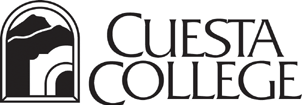 Agriculture Advisory CommitteeMonday November 4, 2019 at 5pm SLO Campus, Building 2600, Room 2609 (Same room as last year in new building)IntroductionsProgram Update Existing - 2 Associate Degrees for Transfer (ADT) – Ag Business and Ag Plant Science and 2 Certificates – Mechanized Agriculture and Equipment TechnicianCurrent Ag Business course offerings – Introduction to Agriculture Business, Elements of Accounting for Agriculture, Agriculture Sales and Communications, Agriculture Economics, Introduction to Agricultural Computer ApplicationsCurrent Ag Plant Science course offerings – Introduction to Soil Science, Introduction to Plant Science, Plant Propagation and Production, Introduction to Viticulture, Plant Identification and Usage, Principles of IrrigationCurrent Ag Mechanics course offerings – Introduction to Ag Mechanics, Ag Safety, Ag Industrial Power, Farm Power, Machinery, and Safety, Small EnginesNEW: Viticulture CertificateFarm Management CertificateEquipment Technician CertificateAg Job Shadow Day on January 31, 2020See email from Amy with sign-up link.Five $1000 Scholarships to Cuesta Ag students transferringAre you interested in being on the selection committee? Contact me.Bi-annual Plant SaleSuccessful fundraisingDiscussionAg industry trendsWhat is changing?Where do you see local Ag jobs increasing? Decreasing? Statewide?Role of Cuesta in Ag? Now? Future?Local high school population>2300 SLO County students studying agriculture in high school ag programsHow can we continue to better serve these students?Large Group DiscussionMechanization all over ag industryIrrigationElectrical panel, PLCs, blueprint readingTroubleshootingUnderstands mechanics and is able to manage processFood safety is an increasingly complex areaRegulatory compliance course?Salinas Growers – Food Safety DeptAutomation – food gradeFabrication skills in addition to welding skills – Is Fab in Mech Ag cert?Students must be exposed to the latest equipmentThere is a broad gap between student skills and what they need to knowNeed students who are excited to solve problemsRWQCB complianceJobs:Technical knowledge important – computer, diagnosticLogistics/part orderingRobotics – technical skillsPump installersPractical/technical balanceGet certified when canFarm Supply is training in new waysHemp – legal crop – new business, processors, etc.Safety in the workplace (online certs?)Communication, crisis communication, soft skillsFarm Management Certificate:Does this include Ag Work Experience? It shouldMaybe an Integrated Pest Management course to be added at later date?Ag Spanish class? Conversational Spanish? Required? Or elective?This is a good idea – will allow employees to move up in their jobsI like the classes that are in this certificate. Students will be well rounded.Viticulture Certificate:Glad to see Irrigation class includedWhat is in VIT I and II? Is that enough? Should there be VIT III?Very important cert given our geographic area.Can industry send employees to certain classes or the entire cert? Weekend/evening courses? Off season?Break into smaller groupsReview Cuesta’s current Ag Mech/Ag Business/Ag Plant Science offerings (see handouts for Mechanized Ag certificate, Equipment Technician certificate and Ag Business Transfer Degree, Farm Management certificate, Viticulture certificate).How are these preparing students for the workplace?What should be changed in order to do that more effectively?Is there a different degree/certificate that should be created? Which one and what courses? Tell us more about the industry need in this area.What specific skills do students need?What deficits in student skills are you noticing?What kinds of technology/equipment are needed to prepare students for the workplace? What can you do to help Cuesta’s Ag programs?Sign up for Ag Job Shadow Day (see email with link from Amy)Word of mouth marketingConsider partnership opportunities between Cuesta and industryField tripAg Ambassador speakerNotes from Mechanized Ag Conversation:Mechanized Agriculture: May be a few too many units for a certificate programShould be in and out in one year. Approximately 18 units idealTractor classUnits seem like a lot for semester to Issues with Ag Industrial power coursePrerequisite was causing issuesNow removedDiesel classRun auto and Ag together to get enough students in. Cross list. Need to adjust units to make them equivalent. Need to work with curriculum to make this happen. Bump the 3 in auto to a 4 in mechanicsHolding some students back from the certificateShould fill this yearEquipment TechnicianPretty hefty. Very similar to Reedley CollegePartnership with Quinn or John Deere? Would add a lot of credibility to the program and make it MUCH more attractive to students/increase job prospects.Can it be broken down into electrical, fluid, engines? Break it into two of three separate certificates. Stackable certificates. Make it a degree or need to break it down.Would a partnership help get kids in the door?Cohort model? Would this help get kids through?Some students may not be able to do this because of full time workAllow students to self-selectPiece-meal makes it tough for students to get throughCapture students who might otherwise go to to UTI or WyotechGet a cohort who wears uniforms and does it together. 8 hours a day. 5 days a week. Makes it a serious program and will help increase graduation rates.Skills that students need moving forward:Attention to detailHave Justin Pichard at Paso present at CATA in spring.Work more with local high schools such as Nipomo & AG to teacher courses at the high school campuses after school. 